 Kindergarten Gradual Entry Calendar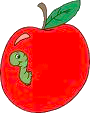 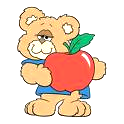 September 2020SundayMondayTuesdayWednesdayThursdayFridaySaturday1234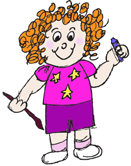 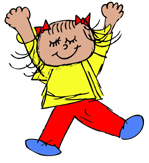 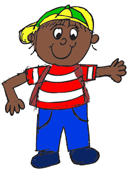 567Labour DayNo School8No SchoolKindergarten students not in session.9No SchoolKindergarten students not in session.10OrientationLast Name A – M 12:30 – 1:30 *Please meet on the west side of school (grass area)11OrientationLast Name N – Z 12:30 – 1:30 *Please meet on the west side of school (grass area)12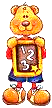 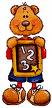 13142 Hour ClassA – 8:45 – 10:45B – 12:20 – 2:20152 Hour ClassA – 8:45 – 10:45B – 12:20 – 2:20162 Hour ClassA – 8:45 – 10:45B – 12:20 – 2:20173 Hour ClassGroups A & B  8:45 – 11:45183 Hour ClassGroups A & B  8:45 – 11:451920213 Hour ClassGroups A & B  8:45 – 11:45Child-Focused Conversations with Parents (afternoon only)224 Hour ClassGroups A & B  8:45 – 12:45Child-Focused Conversations with Parents (afternoon only)23No ClassesKindergarten students not in session.Child-Focused Conversations with Parents(ALL DAY)244 Hour ClassGroups A & B  8:45 – 12:45   254 Hour ClassGroups A & B  8:45 – 12:45262728No SchoolPro-D Day29**First Full Day of Kindergarten! 8:25 – 2:30 p.m.30